Prosecretaría de Derechos Humanos 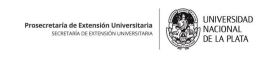 SECRETARÍA GENERAL EDUCACIÓN FORMAL ALTERNATIVA PARA PROMOCIÓN DE DERECHOS  DE INFANCIAS Y JUVENTUDES – 2021 Descripción de la convocatoria: La Educación Formal Alternativa (EFA) es una apuesta de la Universidad  Nacional de La Plata a integrar a su oferta académica un conjunto de  trayectos formativos de calidad que no se encuentran contemplados en el  grado y el pregrado. Se trata de trayectos que surgen del diálogo con  diferentes actores de la comunidad, y que buscan fortalecer capacidades  individuales y comunitarias, principalmente en sectores con derechos  vulnerados. Su definición tiene que ver con que se formaliza a partir de una oferta de  formación reconocida, a partir de propuestas y metodologías aprobadas en el  marco de regulaciones vigentes (programas, duración, aprobación,  certificación), y constituye una alternativa a la oferta universitaria  tradicional, porque surge a partir de demandas y problemas planteados por  actores sociales en el Consejo Social, la Escuela de Oficios y distintos  espacios sostenidos por equipos de Facultades y Colegios.  Sus principales características se encuentran vinculadas con la gratuidad, la  inclusión de políticas de accesibilidad, con su reconocimiento en el marco de  la propuesta académica de la Universidad Pública y es el resultado de la  interacción entre la universidad y actores sociales en el marco de dispositivos  de extensión y vinculación con la comunidad.  En este marco, y considerando que la UNLP cuenta con una amplia oferta de  cursos de oficios a partir de su Escuela, así como otros trayectos a cargo de  Facultades, del Consejo Social y diversas áreas de la Presidencia, desde la  Secretaría de Extensión se busca que la Convocatoria a propuestas de  Educación Formal Alternativa durante 2021 tenga impacto concreto en  poblaciones que, por su situación, tienen limitado el acceso a otras ofertas. A partir de esta definición se propone un trabajo conjunto con la Prosecretaría  de Derechos Humanos y el Organismo Provincial de Niñez y Adolescencia (en  adelante OPyNA), para avanzar en propuestas orientadas a infancias y  adolescencias institucionalizadas por situaciones de conflicto con la ley penal, o bajo medidas de abrigo, a partir del vínculo con diferentes instituciones del  sistema. Prosecretaría de Derechos Humanos SECRETARÍA GENERAL Se abre entonces la convocatoria a equipos de Facultades y Colegios a  presentar propuestas orientadas a estos sectores, contemplando  transversalmente la promoción de derechos y el impulso al protagonismo de  niñes y adolescentes en los procesos de formación, el fortalecimiento de  herramientas para el autovalimiento al momento de su egreso y del vínculo  comunitario.  Asimismo las propuestas a presentar en el marco de la Convocatoria deberán  estar dirigidas a uno o más de los siguientes ejes: ⮚ La incorporación/promoción la cultura, el arte y la comunicación desde  actividades novedosas, facilitando la adquisición de herramientas útiles  para su desarrollo por parte de les adolescentes y/o niñes, en su  contexto actual y al momento del egreso. ⮚ La alfabetización a partir de propuestas creativas y participativas,  situadas en la realidad e intereses de estas poblaciones. ⮚ La formación en algún trayecto corto que brinde conocimientos basicos y  herramientas para aprender un oficio que pueda profundizarse al egreso  con otros recorridos específicos en el tema. Se espera que las propuestas -en la medida de lo posible,- ofrezcan articulaciones con otros trayectos de EFA existentes en las Facultades y/o en la  Presidencia. En relación a la propuesta, su presentación formal deberá contemplar: - La integración de disciplinas, sumando diferentes facultades y  colegios a su construcción. - Un cronograma de encuentros presenciales y virtuales, que podrán  ser sincrónicos o no de acuerdo a los requerimientos de la propuesta y  las posibilidades de la institución. - Una duración máxima de 4 meses, por lo que el máximo de horas será  de 64, considerando cuatro horas semanales entre presenciales y no  presenciales. - Un Programa que detalle: a) fundamentación, contenidos mínimos, metodología, actividades y  equipo docente responsable b) una breve caracterización de les destinataries. c) criterios de cursada, aprobación y certificación.  Etapas de la convocatoria: 1) Presentación de IDEAS PROYECTOProsecretaría de Derechos Humanos SECRETARÍA GENERAL Entre el lunes 5 de julio y el viernes 6 de agosto, se recibirán propuestas en  prosecretaria.extension@presi.unlp.edu.ar que se centrarán en describir la  propuesta general de EFA, el equipo que la llevará adelante y la institución o  instituciones con las que considera que podría desarrollarse. La planilla  correspondiente se adjunta en el ANEXO I. En función de las conversaciones con la Dirección Provincial de Educación,  Supervisión y Articulación Interinstitucional del Organismo Provincial de Niñez  y Adolescencia, se propone trabajar con una o varias de las siguientes  instituciones en los ejes acordados: Con relación a la Alfabetización: La alfabetización de las/os niñas/os, adolescentes y jóvenes alojados/as o  alcanzados/as por Programas dependientes del OPNyA, se encuentra  atravesada por historias de vulneración de derechos: desfasajes pedagógicos,  escolaridades interrumpidas y de baja intensidad, exclusiones del ámbito  educativo, entre otras. A lo que se suma la complejidad de este momento  (tiempos de pandemia, cuarentena, aislamiento), de incertidumbres,  sentimientos y emociones encontradas, de susceptibilidades especiales. En este sentido, resulta clave pensar que la oferta de propuestas que resulten  de la Convocatoria EFA 2021 tome como punto de partida los núcleos de  interés y las necesidades de los niños/as y adolescentes, poniendo el acento en  el universo de posibilidades, y no en los aspectos “deficitarios” de los/las  destinatarios/as. Comprendiendo que leer y escribir es hacer uso adecuado del  lenguaje escrito, utilizando textos de circulación social, en sus distintas  variedades, interpretando sus diversos significados en situaciones  comunicativas reales que tendrán lugar en el proceso de desarrollo de las  ofertas a implementar. Se trata de acceder no solo a la alfabetización de un  código, sino de abrir miradas hacia ámbitos desconocidos o no explorados.Prosecretaría de Derechos Humanos SECRETARÍA GENERAL Con relación a la incorporación/promoción de la cultura, el arte y la  comunicación: La incorporación/promoción de la cultura, el arte y la comunicación desde  actividades dentro de las instituciones facilitan a les niñes y adolescentes la  adquisición y construcción de herramientas útiles para su desarrollo, en tanto  constructoras de subjetividades. Estas actividades ponen el acento en la  valorización de los saberes y prácticas culturales propias. En este sentido, el  OPNyA considera sumamente valioso que las propuestas puedan incluir en sus  trayectos la realización de visitas a museos, teatros, radios, a los propios  espacios académicos de las Facultades intervinientes, de modo de estimular las  individualidades de les niñes y adolescentes, acercándolos a la vida social (lo Prosecretaría de Derechos Humanos SECRETARÍA GENERAL colectivo) propia del mundo del arte y la cultura. Prosecretaría de Derechos Humanos SECRETARÍA GENERAL Con relación a la Formación en Oficios La Dirección de Educación Estudios y Planificación, cuenta con Instructores de  capacitación laboral que ofrecen una oferta variada de formación en oficios, y  tienen como finalidad brindar herramientas capaces de facilitar nuevas formas  de construcción del lazo social a partir de la inserción en el mundo del trabajo. En ese marco, una propuesta de EFA permitiría encontrar caminos que  complementen este eje de intervención, mediante un enfoque integral donde  sea posible realizar actividades de orientación laboral, formación profesional e  inclusión laboral que los apoyen en la construcción e implementación de sus  proyectos personales. Y al mismo tiempo construir/ofrecer nuevas ofertas de  formación acordes a las necesidades del entorno social y productivo. 2) Evaluación de IDEAS PROYECTO (IP) y trabajo con las  Instituciones La evaluación se realizará de manera conjunta entre las Prosecretarías de Extensión y de Derechos Humanos, en conjunto con las Áreas Pedagógica y de  Formación Permanente de la Dirección Provincial de Educación, Supervisión y  Articulación Interinstitucional del OPyNA. La misma se desarrollará entre el  lunes 9 y el martes 17 de agosto.  La IP consideradas pertinentes, serán convocadas a trabajar en diálogo con los Prosecretaría de Derechos Humanos SECRETARÍA GENERAL equipos docentes de las Instituciones con que se propongan trabajar, a fin de  ajustar la propuesta a la realidad, expectativas y necesidades de niñes y  adolescentes de las mismas. Se espera que este trabajo pueda desarrollarse a  partir de la fecha de aprobación de las IP y hasta el 3 de septiembre.  En esta etapa se completarán todos los aspectos del trayecto de EFA,  incluyendo sus contenidos, metodología de trabajo, horas reloj y procesos de  certificación. Asimismo se presupuestará la propuesta, sin límites  preestablecidos, debiendo presentar coherencia con las actividades y  metodologías previstas para el trayecto. 3) Implementación de los trayectos EFA 2021 Con el fin de acompañar a equipos e instituciones, se establecerá una  coordinación entre el OPNyA y la UNLP, a través de las áreas involucradas en la  Convocatoria, de modo de realizar el seguimiento de las propuestas y aportar a  la resolución de cualquier dificultad en relación al proceso de implementación  de las mismas. 4) Cierre. Balance del desarrollo de la Convocatoria y perspectivas Se espera poder realizar un cierre conjunto, entre los equipos de la UNLP y del  OPNyA, incluyendo, de la manera en que la situación sanitaria y propia de cada  institución lo permita, la voz de niñes y adolescentes.Institución Localid adCantidad de  niñes/  jóvenesCaracterísticas1 Centro de  Contención  del área de  Responsabili dad Penal  Juvenil (RPJ) TránsitoLa Plata 11 Jóvenes de 16 a 18 años alojados en el  dispositivo con inserción en la  comunidad a través de la escolaridad  formal y educación no formal  mayormente con trayectorias  educativas fragmentadas.2 Talleres  Centralizado sAbasto El número de  jóvenes se definirá  de manera  conjunta  dado que  funcionan en  el Predio 8  instituciones Espacio educativo ubicado en el predio  Villa Nueva Esperanza donde se  encuentran 6 Centros Cerrados, 1  centro de Contención y 1 centro de  Recepción. Todos ellos del área de RPJ.  Los Talleres Centralizados es un  espacio común donde asisten los  jóvenes de todas estas instituciones  para participar de diversas propuestas  educativas: comunicación, herrería,  carpintería, computación, peluquería,  huerta, etc. También cuenta con un  espacio de biblioteca. En todos los  dispositivos existen jóvenes con  escolaridad de nivel primario y  dificultades en su alfabetización.3 Aráoz Alfaro Abasto 57 Centro cerrado con diversas ofertas  educativas tanto de carácter artístico  como de talleres productivos,  deportivos, etc. Misma situación que el  resto de los jóvenes en dispositivos de  RPJ: trayectorias educativas precarias.4 Hogar  ServenteVilla  Elisa15 Hogar de niños y niñas de entre 5 y 12  años matriculados en escuelas de la  localidad que vieron interrumpida la  presencialidad a las escuelas por el  actual contexto de pandemia lo que  debilita el proceso de la continuidad  pedagógica.Instituci ónLocalid adCantidad de  niñes/jóvenesCaracterísticas1 Hogar  MárquezLa Plata 14 Hogar de jóvenes varones de 14 a 18  años que permanecen hasta su egreso  en la institución. Las propuestas  artísticas tienen siempre muy buena  recepción en el grupo. Piden proyectos  relacionados con la fotografía, el cine  y/o la música.2 Parador  JuvenilLa Plata 10 Jóvenes de entre 13 y 18 años. En este  momento hay sólo una niña, el resto  son todos varones. La permanencia en  la institución es acotada en el tiempo  ya que permanecen de acuerdo a  estrategias de revinculación familiar, de  grupos de crianza o bien sumarse a  habitar hogares o casas de abrigo.  Solicitan propuestas relacionadas con la  fotografía y/o el cine.3 Abrigo  Varones La Plata 13 Hogar con niños y adolescentes en  situación de abrió según Ley 13.298. La  característica principal a tener en  cuenta es la diversidad etárea.  Manifestaron interés por proyecto  relacionado con la música o artes  plásticas. 4 Talleres  Centraliza dosAbasto El número de  jóvenes se  definirá de  manera  conjunta dada  la diversidad de  intereses  relevadosEspacio educativo ubicado en el predio  Villa Nueva Esperanza donde se  encuentran 6 Centros Cerrados, 1  centro de Contención y 1 centro de  Recepción. Todos ellos del área de RPJ.  Los Talleres Centralizados es un  espacio común donde asisten los  jóvenes de todas estas instituciones  para participar de diversas propuestas  educativas: comunicación, herrería,  carpintería, computación, peluquería,  huerta, etc. También cuenta con un  espacio de biblioteca. La propuesta aquí  es libre ya que los intereses de los jóvenes son diversos.Instituci ónLocalid adCantidad de  niñes/  jóvenesCaracterísticas1 Talleres  Centraliza dosAbasto El número de jóvenes se  definirá de  manera  conjunta  dado que  funcionan en  el Predio 8  instituciones Espacio educativo ubicado en el predio  Villa Nueva Esperanza donde se  encuentran 6 Centros Cerrados, 1 centro  de Contención y 1 centro de Recepción.  Todos ellos del área de RPJ. Los Talleres  Centralizados es un espacio común  donde asisten los jóvenes de todas estas  instituciones para participar de diversas  propuestas educativas: comunicación,  herrería, carpintería, computación,  peluquería, huerta, etc. También cuenta  con un espacio de biblioteca.